ΘΕΜΑ: «Επιμορφωτική Συνάντηση εκπαιδευτικών κλ. ΠΕ91 – Θεατρικής Αγωγής»Σχετ: > Π.Δ. 79/2017 (όπως τροποποιήθηκε με το άρθρο 23 του ν. 4559/2018, ΦΕΚ 142Α)         > Ν. 4547/2018 (ΦΕΚ 102/Α/12-6-2018)         > Υ.Α. 158733/ΓΔ4 (ΦΕΚ 4299/Β/27-9-2018)         > Εγκύκλιος ΥΠΑΙΘ, 74261/Δ1/13-5-2019Σας ενημερώνουμε για την πραγματοποίηση επιμορφωτικής συνάντησης, που απευθύνεται στους/στις εκπαιδευτικούς κλ. ΠΕ91 – Θεατρικής Αγωγής, με θέμα «Διαχείριση τάξης: οριοθέτηση μαθητών και διαχείριση συναισθημάτων – συγκρούσεων μέσω βιωματικών τεχνικών».Η επιμορφωτική συνάντηση θα πραγματοποιηθεί την Τετάρτη, 18 Δεκεμβρίου 2019, κατά το χρονικό διάστημα 8.15΄ – 13.15΄στην Αίθουσα Εκδηλώσεων του 34ου Δ.Σ. Θεσσαλονίκης (Αρριανού 3, είσοδος από την οδό Ιασωνίδου).Παρακαλούμε με ευθύνη των Διευθυντών/τριών των σχολείων να ενημερωθούν οι συνάδελφοι ενυπόγραφα, καθώς και να διευκολυνθεί η συμμετοχή τους. Για την έκδοση των Βεβαιώσεων Συμμετοχής παρακαλούνται όλοι οι συνάδελφοι να συμπληρώσουν τη φόρμα συμμετοχής έως και την Παρασκευή 13 Δεκεμβρίου 2019 στις 12.00΄ στον ακόλουθο σύνδεσμο: https://forms.gle/VPTGRadVFUksNJfZ9Η παρουσία όλων κρίνεται απαραίτητη. Η μετακίνηση των εκπαιδευτικών θα γίνει χωρίς δαπάνη για το δημόσιο. Η Συντονίστρια Ε.Ε. κλ. ΠΕ91          Μαρία – Αλεξάνδρα ΚουμανάκουΕΛΛΗΝΙΚΗ ΔΗΜΟΚΡΑΤΙΑ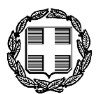 ΥΠΟΥΡΓΕΙΟ ΠΑΙΔΕΙΑΣ & ΘΡΗΣΚΕΥΜΑΤΩΝ------ΠΕΡΙΦΕΡΕΙΑΚΗ ΔΙΕΥΘΥΝΣΗ Α/ΘΜΙΑΣ & Β/ΘΜΙΑΣ ΕΚΠΑΙΔΕΥΣΗΣ ΚΕΝΤΡΙΚΗΣ ΜΑΚΕΔΟΝΙΑΣ2ο ΠΕΡΙΦΕΡΕΙΑΚΟ ΚΕΝΤΡΟ ΕΚΠΑΙΔΕΥΤΙΚΟΥ ΣΧΕΔΙΑΣΜΟΥ (ΠΕ.Κ.Ε.Σ.)------ΕΛΛΗΝΙΚΗ ΔΗΜΟΚΡΑΤΙΑΥΠΟΥΡΓΕΙΟ ΠΑΙΔΕΙΑΣ & ΘΡΗΣΚΕΥΜΑΤΩΝ------ΠΕΡΙΦΕΡΕΙΑΚΗ ΔΙΕΥΘΥΝΣΗ Α/ΘΜΙΑΣ & Β/ΘΜΙΑΣ ΕΚΠΑΙΔΕΥΣΗΣ ΚΕΝΤΡΙΚΗΣ ΜΑΚΕΔΟΝΙΑΣ2ο ΠΕΡΙΦΕΡΕΙΑΚΟ ΚΕΝΤΡΟ ΕΚΠΑΙΔΕΥΤΙΚΟΥ ΣΧΕΔΙΑΣΜΟΥ (ΠΕ.Κ.Ε.Σ.)------ΕΛΛΗΝΙΚΗ ΔΗΜΟΚΡΑΤΙΑΥΠΟΥΡΓΕΙΟ ΠΑΙΔΕΙΑΣ & ΘΡΗΣΚΕΥΜΑΤΩΝ------ΠΕΡΙΦΕΡΕΙΑΚΗ ΔΙΕΥΘΥΝΣΗ Α/ΘΜΙΑΣ & Β/ΘΜΙΑΣ ΕΚΠΑΙΔΕΥΣΗΣ ΚΕΝΤΡΙΚΗΣ ΜΑΚΕΔΟΝΙΑΣ2ο ΠΕΡΙΦΕΡΕΙΑΚΟ ΚΕΝΤΡΟ ΕΚΠΑΙΔΕΥΤΙΚΟΥ ΣΧΕΔΙΑΣΜΟΥ (ΠΕ.Κ.Ε.Σ.)------ΕΛΛΗΝΙΚΗ ΔΗΜΟΚΡΑΤΙΑΥΠΟΥΡΓΕΙΟ ΠΑΙΔΕΙΑΣ & ΘΡΗΣΚΕΥΜΑΤΩΝ------ΠΕΡΙΦΕΡΕΙΑΚΗ ΔΙΕΥΘΥΝΣΗ Α/ΘΜΙΑΣ & Β/ΘΜΙΑΣ ΕΚΠΑΙΔΕΥΣΗΣ ΚΕΝΤΡΙΚΗΣ ΜΑΚΕΔΟΝΙΑΣ2ο ΠΕΡΙΦΕΡΕΙΑΚΟ ΚΕΝΤΡΟ ΕΚΠΑΙΔΕΥΤΙΚΟΥ ΣΧΕΔΙΑΣΜΟΥ (ΠΕ.Κ.Ε.Σ.)------Σταυρούπολη,   3-12-2019ΕΛΛΗΝΙΚΗ ΔΗΜΟΚΡΑΤΙΑΥΠΟΥΡΓΕΙΟ ΠΑΙΔΕΙΑΣ & ΘΡΗΣΚΕΥΜΑΤΩΝ------ΠΕΡΙΦΕΡΕΙΑΚΗ ΔΙΕΥΘΥΝΣΗ Α/ΘΜΙΑΣ & Β/ΘΜΙΑΣ ΕΚΠΑΙΔΕΥΣΗΣ ΚΕΝΤΡΙΚΗΣ ΜΑΚΕΔΟΝΙΑΣ2ο ΠΕΡΙΦΕΡΕΙΑΚΟ ΚΕΝΤΡΟ ΕΚΠΑΙΔΕΥΤΙΚΟΥ ΣΧΕΔΙΑΣΜΟΥ (ΠΕ.Κ.Ε.Σ.)------ΕΛΛΗΝΙΚΗ ΔΗΜΟΚΡΑΤΙΑΥΠΟΥΡΓΕΙΟ ΠΑΙΔΕΙΑΣ & ΘΡΗΣΚΕΥΜΑΤΩΝ------ΠΕΡΙΦΕΡΕΙΑΚΗ ΔΙΕΥΘΥΝΣΗ Α/ΘΜΙΑΣ & Β/ΘΜΙΑΣ ΕΚΠΑΙΔΕΥΣΗΣ ΚΕΝΤΡΙΚΗΣ ΜΑΚΕΔΟΝΙΑΣ2ο ΠΕΡΙΦΕΡΕΙΑΚΟ ΚΕΝΤΡΟ ΕΚΠΑΙΔΕΥΤΙΚΟΥ ΣΧΕΔΙΑΣΜΟΥ (ΠΕ.Κ.Ε.Σ.)------Αρ. Πρωτ.: 1352ΕΛΛΗΝΙΚΗ ΔΗΜΟΚΡΑΤΙΑΥΠΟΥΡΓΕΙΟ ΠΑΙΔΕΙΑΣ & ΘΡΗΣΚΕΥΜΑΤΩΝ------ΠΕΡΙΦΕΡΕΙΑΚΗ ΔΙΕΥΘΥΝΣΗ Α/ΘΜΙΑΣ & Β/ΘΜΙΑΣ ΕΚΠΑΙΔΕΥΣΗΣ ΚΕΝΤΡΙΚΗΣ ΜΑΚΕΔΟΝΙΑΣ2ο ΠΕΡΙΦΕΡΕΙΑΚΟ ΚΕΝΤΡΟ ΕΚΠΑΙΔΕΥΤΙΚΟΥ ΣΧΕΔΙΑΣΜΟΥ (ΠΕ.Κ.Ε.Σ.)------ΕΛΛΗΝΙΚΗ ΔΗΜΟΚΡΑΤΙΑΥΠΟΥΡΓΕΙΟ ΠΑΙΔΕΙΑΣ & ΘΡΗΣΚΕΥΜΑΤΩΝ------ΠΕΡΙΦΕΡΕΙΑΚΗ ΔΙΕΥΘΥΝΣΗ Α/ΘΜΙΑΣ & Β/ΘΜΙΑΣ ΕΚΠΑΙΔΕΥΣΗΣ ΚΕΝΤΡΙΚΗΣ ΜΑΚΕΔΟΝΙΑΣ2ο ΠΕΡΙΦΕΡΕΙΑΚΟ ΚΕΝΤΡΟ ΕΚΠΑΙΔΕΥΤΙΚΟΥ ΣΧΕΔΙΑΣΜΟΥ (ΠΕ.Κ.Ε.Σ.)------ΕΛΛΗΝΙΚΗ ΔΗΜΟΚΡΑΤΙΑΥΠΟΥΡΓΕΙΟ ΠΑΙΔΕΙΑΣ & ΘΡΗΣΚΕΥΜΑΤΩΝ------ΠΕΡΙΦΕΡΕΙΑΚΗ ΔΙΕΥΘΥΝΣΗ Α/ΘΜΙΑΣ & Β/ΘΜΙΑΣ ΕΚΠΑΙΔΕΥΣΗΣ ΚΕΝΤΡΙΚΗΣ ΜΑΚΕΔΟΝΙΑΣ2ο ΠΕΡΙΦΕΡΕΙΑΚΟ ΚΕΝΤΡΟ ΕΚΠΑΙΔΕΥΤΙΚΟΥ ΣΧΕΔΙΑΣΜΟΥ (ΠΕ.Κ.Ε.Σ.)------ΕΛΛΗΝΙΚΗ ΔΗΜΟΚΡΑΤΙΑΥΠΟΥΡΓΕΙΟ ΠΑΙΔΕΙΑΣ & ΘΡΗΣΚΕΥΜΑΤΩΝ------ΠΕΡΙΦΕΡΕΙΑΚΗ ΔΙΕΥΘΥΝΣΗ Α/ΘΜΙΑΣ & Β/ΘΜΙΑΣ ΕΚΠΑΙΔΕΥΣΗΣ ΚΕΝΤΡΙΚΗΣ ΜΑΚΕΔΟΝΙΑΣ2ο ΠΕΡΙΦΕΡΕΙΑΚΟ ΚΕΝΤΡΟ ΕΚΠΑΙΔΕΥΤΙΚΟΥ ΣΧΕΔΙΑΣΜΟΥ (ΠΕ.Κ.Ε.Σ.)------ΠΡΟΣ:  Δ/νσεις Α/θμιας Εκπ/σης Χαλκιδικής, Πιερίας, Ημαθίας, Κιλκίς, Πέλλας και ΣερρώνΚοιν.:  Σχολικές μονάδες A/θμιας Εκπ/σης  Χαλκιδικής, Πιερίας, Ημαθίας, Κιλκίς, Πέλλας και Σερρών(διά των Διευθύνσεων)Εκπαιδευτικούς κλ. ΠΕ08, ΠΕ79 και ΠΕ91 συμπεριλαμβανομένων των εκπαιδευτικών ΕΣΠΑ Γενικής & Ειδικής Αγωγής, ΔΥΕΠ(διά των Σχολείων) 1ο, 3ο & 4ο ΠΕ.Κ.Ε.Σ. Κ. ΜακεδονίαςΤαχ. Δ/νση:Κολοκοτρώνη 22 ΠΡΟΣ:  Δ/νσεις Α/θμιας Εκπ/σης Χαλκιδικής, Πιερίας, Ημαθίας, Κιλκίς, Πέλλας και ΣερρώνΚοιν.:  Σχολικές μονάδες A/θμιας Εκπ/σης  Χαλκιδικής, Πιερίας, Ημαθίας, Κιλκίς, Πέλλας και Σερρών(διά των Διευθύνσεων)Εκπαιδευτικούς κλ. ΠΕ08, ΠΕ79 και ΠΕ91 συμπεριλαμβανομένων των εκπαιδευτικών ΕΣΠΑ Γενικής & Ειδικής Αγωγής, ΔΥΕΠ(διά των Σχολείων) 1ο, 3ο & 4ο ΠΕ.Κ.Ε.Σ. Κ. Μακεδονίας56430 ΣταυρούποληΠΡΟΣ:  Δ/νσεις Α/θμιας Εκπ/σης Χαλκιδικής, Πιερίας, Ημαθίας, Κιλκίς, Πέλλας και ΣερρώνΚοιν.:  Σχολικές μονάδες A/θμιας Εκπ/σης  Χαλκιδικής, Πιερίας, Ημαθίας, Κιλκίς, Πέλλας και Σερρών(διά των Διευθύνσεων)Εκπαιδευτικούς κλ. ΠΕ08, ΠΕ79 και ΠΕ91 συμπεριλαμβανομένων των εκπαιδευτικών ΕΣΠΑ Γενικής & Ειδικής Αγωγής, ΔΥΕΠ(διά των Σχολείων) 1ο, 3ο & 4ο ΠΕ.Κ.Ε.Σ. Κ. ΜακεδονίαςΠληροφορίες: Τηλέφωνο:Σταμνά Χριστίνα2310643065ΠΡΟΣ:  Δ/νσεις Α/θμιας Εκπ/σης Χαλκιδικής, Πιερίας, Ημαθίας, Κιλκίς, Πέλλας και ΣερρώνΚοιν.:  Σχολικές μονάδες A/θμιας Εκπ/σης  Χαλκιδικής, Πιερίας, Ημαθίας, Κιλκίς, Πέλλας και Σερρών(διά των Διευθύνσεων)Εκπαιδευτικούς κλ. ΠΕ08, ΠΕ79 και ΠΕ91 συμπεριλαμβανομένων των εκπαιδευτικών ΕΣΠΑ Γενικής & Ειδικής Αγωγής, ΔΥΕΠ(διά των Σχολείων) 1ο, 3ο & 4ο ΠΕ.Κ.Ε.Σ. Κ. ΜακεδονίαςFax:2310643056ΠΡΟΣ:  Δ/νσεις Α/θμιας Εκπ/σης Χαλκιδικής, Πιερίας, Ημαθίας, Κιλκίς, Πέλλας και ΣερρώνΚοιν.:  Σχολικές μονάδες A/θμιας Εκπ/σης  Χαλκιδικής, Πιερίας, Ημαθίας, Κιλκίς, Πέλλας και Σερρών(διά των Διευθύνσεων)Εκπαιδευτικούς κλ. ΠΕ08, ΠΕ79 και ΠΕ91 συμπεριλαμβανομένων των εκπαιδευτικών ΕΣΠΑ Γενικής & Ειδικής Αγωγής, ΔΥΕΠ(διά των Σχολείων) 1ο, 3ο & 4ο ΠΕ.Κ.Ε.Σ. Κ. ΜακεδονίαςΗλ. διεύθυνση:2pekes@kmaked.pde.sch.grΠΡΟΣ:  Δ/νσεις Α/θμιας Εκπ/σης Χαλκιδικής, Πιερίας, Ημαθίας, Κιλκίς, Πέλλας και ΣερρώνΚοιν.:  Σχολικές μονάδες A/θμιας Εκπ/σης  Χαλκιδικής, Πιερίας, Ημαθίας, Κιλκίς, Πέλλας και Σερρών(διά των Διευθύνσεων)Εκπαιδευτικούς κλ. ΠΕ08, ΠΕ79 και ΠΕ91 συμπεριλαμβανομένων των εκπαιδευτικών ΕΣΠΑ Γενικής & Ειδικής Αγωγής, ΔΥΕΠ(διά των Σχολείων) 1ο, 3ο & 4ο ΠΕ.Κ.Ε.Σ. Κ. ΜακεδονίαςΙστοσελίδα:www.kmaked.gr/2pekesΠΡΟΣ:  Δ/νσεις Α/θμιας Εκπ/σης Χαλκιδικής, Πιερίας, Ημαθίας, Κιλκίς, Πέλλας και ΣερρώνΚοιν.:  Σχολικές μονάδες A/θμιας Εκπ/σης  Χαλκιδικής, Πιερίας, Ημαθίας, Κιλκίς, Πέλλας και Σερρών(διά των Διευθύνσεων)Εκπαιδευτικούς κλ. ΠΕ08, ΠΕ79 και ΠΕ91 συμπεριλαμβανομένων των εκπαιδευτικών ΕΣΠΑ Γενικής & Ειδικής Αγωγής, ΔΥΕΠ(διά των Σχολείων) 1ο, 3ο & 4ο ΠΕ.Κ.Ε.Σ. Κ. Μακεδονίας